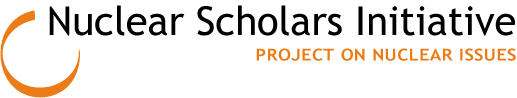 2019 Nuclear Scholars Research ProposalName:Job Title and Affiliation:Name of Recommender: Problem Statement: What is the question you seek to answer or the problem you seek to solve? Why is this work significant? (500 words)Methodology: Describe your proposed research methodology and timeline. (300 words)Why are you interested in participating in the Nuclear Scholars Initiative? What are your relevant professional and academic experiences, and your career goals? (500 words)Travel Support: Do you have institutional funding to cover the costs of travel for the meetings? Would you like to request travel support from PONI? If so what city will you be traveling from?